ПРАВИТЕЛЬСТВО РОССИЙСКОЙ ФЕДЕРАЦИИРАСПОРЯЖЕНИЕот 31 декабря 2018 г. N 3053-р1. Утвердить прилагаемые:перечень медицинских изделий, имплантируемых в организм человека при оказании медицинской помощи в рамках программы государственных гарантий бесплатного оказания гражданам медицинской помощи;перечень медицинских изделий, отпускаемых по рецептам на медицинские изделия при предоставлении набора социальных услуг.2. Признать утратившими силу:распоряжение Правительства Российской Федерации от 22 октября 2016 г. N 2229-р (Собрание законодательства Российской Федерации, 2016, N 44, ст. 6177);распоряжение Правительства Российской Федерации от 25 июля 2017 г. N 1587-р (Собрание законодательства Российской Федерации, 2017, N 32, ст. 5106).Председатель ПравительстваРоссийской ФедерацииД.МЕДВЕДЕВУтвержденраспоряжением ПравительстваРоссийской Федерацииот 31 декабря 2018 г. N 3053-рПЕРЕЧЕНЬМЕДИЦИНСКИХ ИЗДЕЛИЙ, ИМПЛАНТИРУЕМЫХ В ОРГАНИЗМ ЧЕЛОВЕКАПРИ ОКАЗАНИИ МЕДИЦИНСКОЙ ПОМОЩИ В РАМКАХ ПРОГРАММЫГОСУДАРСТВЕННЫХ ГАРАНТИЙ БЕСПЛАТНОГО ОКАЗАНИЯ ГРАЖДАНАММЕДИЦИНСКОЙ ПОМОЩИ--------------------------------<*> Медицинские изделия, используемые для подготовки к имплантации, предотвращения осложнений при хирургических вмешательствах, доставки, фиксации и извлечения медицинских изделий, имплантируемых в организм человека.Утвержденраспоряжением ПравительстваРоссийской Федерацииот 31 декабря 2018 г. N 3053-рПЕРЕЧЕНЬМЕДИЦИНСКИХ ИЗДЕЛИЙ, ОТПУСКАЕМЫХ ПО РЕЦЕПТАМ НА МЕДИЦИНСКИЕИЗДЕЛИЯ ПРИ ПРЕДОСТАВЛЕНИИ НАБОРА СОЦИАЛЬНЫХ УСЛУГ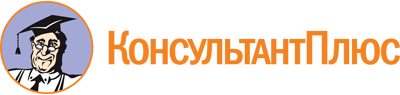 Распоряжение Правительства РФ от 31.12.2018 N 3053-р
(ред. от 25.07.2023)
<Об утверждении перечня медицинских изделий, имплантируемых в организм человека при оказании медицинской помощи в рамках программы государственных гарантий бесплатного оказания гражданам медицинской помощи, а также перечня медицинских изделий, отпускаемых по рецептам на медицинские изделия при предоставлении набора социальных услуг>Документ предоставлен КонсультантПлюс

www.consultant.ru

Дата сохранения: 18.09.2023
 Список изменяющих документов(в ред. распоряжений Правительства РФ от 08.10.2019 N 2333-р,от 14.01.2022 N 5-р, от 25.07.2023 N 1990-р)Список изменяющих документов(в ред. распоряжений Правительства РФ от 08.10.2019 N 2333-р,от 14.01.2022 N 5-р, от 25.07.2023 N 1990-р)Код вида в номенклатурной классификации медицинских изделийНаименование вида медицинского изделия101910Колпачок костный <*>102030Кава-фильтр, временный/постоянный102040Кава-фильтр, постоянный105190Проволока лигатурная <*>105460Имплантат костного матрикса, синтетический <*>105490Протез твердой мозговой оболочки, синтетический105510Имплантат костного матрикса, животного происхождения, рассасывающийся <*>105520Имплантат костного матрикса, синтетический, антибактериальный <*>105530Протез твердой мозговой оболочки биоматриксный105580Имплантат костного матрикса, животного происхождения, нерассасывающийся <*>105590Имплантат костного матрикса, композитный <*>105600Имплантат костного матрикса человеческого происхождения <*>105610Протез твердой мозговой оболочки, животного происхождения105830Заглушка интрамедуллярного гвоздя <*>107830Ножка удлиняющая для эндопротеза коленного сустава <*>108020Нить хирургическая из натурального шелка, стерильная <*>109360Воск костный, натуральный <*>109390Клин для эндопротеза коленного сустава <*>109600Нить хирургическая из поли(L-лактид-кокапролактона) <*>111880Стержень большеберцовый интрамедуллярный, стерильный <*>111890Стержень большеберцовый интрамедуллярный, нестерильный <*>114100Заглушка для ацетабулярного компонента эндопротеза тазобедренного сустава <*>114130Оболочка ацетабулярного компонента эндопротеза тазобедренного сустава <*>115620Сегмент интракорнеальный кольцевой116700Дистрактор внутрифасеточный для шейного отдела позвоночника имплантируемый <*>117050Средство гемостатическое на основе коллагена <*>117160Средство гемостатическое на основе коллагена, антибактериальное <*>117260Мембрана стоматологическая для тканевой регенерации коллагеновая <*>118750Кольцо для аннулопластики митрального клапана118840Винт костный спинальный, рассасывающийся <*>118860Винт костный спинальный, нерассасывающийся <*>119500Система электростимуляции спинного мозга для обезболивания <*>119740Система спинальной динамической стабилизации <*>119980Кейдж для спондилодеза металлический, стерильный <*>120000Пластина для спинальной фиксации, рассасывающаяся <*>120050Пластина для спинальной фиксации, нерассасывающаяся <*>120080Кейдж для спондилодеза металлический, нестерильный <*>120460Инжектор для интраокулярной линзы ручной, одноразового использования <*>120470Вкладыш тибиальный <*>120500Система дентальной имплантации <*>122480Кольцо для аннулопластики митрального (трехстворчатого) клапана124280Стент уретральный полимерный, длительного использования124290Стент уретральный непокрытый металлический, длительного использования124440Протез барабанной перепонки125090Отведение дефибриллятора эндокардиальное125100Кардиомонитор имплантируемый125790Клей для соединения краев раны <*>126120Эндопротез межпозвонкового диска поясничного отдела позвоночника тотальный128870Компонент эндопротеза тазобедренного сустава феморальный непокрытый, модульный128880Компонент эндопротеза коленного сустава тибиальный непокрытый, полиэтиленовый128910Компонент эндопротеза коленного сустава феморальный непокрытый128940Компонент эндопротеза голеностопного сустава тибиальный непокрытый128950Компонент эндопротеза локтевого сустава плечевой непокрытый128960Компонент эндопротеза коленного сустава тибиальный непокрытый, металлический128990Компонент эндопротеза голеностопного сустава таранный непокрытый129000Ножка эндопротеза бедренной кости непокрытая, модульная129010Компонент эндопротеза тазобедренного сустава феморальный непокрытый, однокомпонентный129080Компонент эндопротеза коленного сустава тибиальный непокрытый с вкладышем129090Ножка эндопротеза проксимального отдела плечевой кости непокрытая129120Компонент эндопротеза коленного сустава тибиальный одномыщелковый непокрытый, металлический129140Ножка эндопротеза бедренной кости непокрытая, однокомпонентная129150Компонент эндопротеза коленного сустава феморальный одномыщелковый непокрытый129160Компонент эндопротеза коленного сустава тибиальный одномыщелковый непокрытый, полиэтиленовый129190Насос инфузионный интратекальный имплантируемый, программируемый135760Коннектор шунта для спинномозговой жидкости <*>135810Клипса для лигирования, из синтетического полимера, рассасывающаяся <*>(введено распоряжением Правительства РФ от 08.10.2019 N 2333-р)(введено распоряжением Правительства РФ от 08.10.2019 N 2333-р)135820Стент для коронарных артерий выделяющий лекарственное средство, полностью рассасывающийся135860Нить хирургическая из полибутэфира <*>137000Средство гемостатическое на основе сахаридов растительного происхождения, рассасывающееся <*>137340Протез для восстановления перикарда137360Отведение электрокардиостимулятора эндокардиальное137490Эндопротез пястно-фалангового сустава139050Электрокардиостимулятор имплантируемый двухкамерный, без частотной адаптации139060Кардиовертер-дефибриллятор имплантируемый двухкамерный139070Электрокардиостимулятор имплантируемый двухкамерный, частотно-адаптивный141690Стент для сосудов головного мозга покрытый карборундом141740Вкладыш для ацетабулярного компонента эндопротеза тазобедренного сустава, не ограничивающий движения, полиэтиленовый142360Система кохлеарной имплантации с прямой акустической стимуляцией143000Протез слуховых косточек, частичный143100Протез цепи слуховых косточек, тотальный144030Клипса для скрепления краев раны, не разлагаемая микроорганизмами <*>145010Протез пениса жесткий <*>145970Эндопротез голеностопного сустава тотальный с неподвижной платформой147180Нить хирургическая из полидиоксанона, антибактериальная <*>147190Нить хирургическая из полидиоксанона <*>149720Трубка для соединения нервных окончаний, рассасывающаяся, животного происхождения <*>151360Эндопротез тела позвонка, стерильный151420Эндопротез тела позвонка, нестерильный151430Имплантат тела позвонка на цементной основе151960Компонент эндопротеза коленного сустава феморальный трабекулярный151980Компонент эндопротеза коленного сустава тибиальный трабекулярный с вкладышем152000Компонент эндопротеза голеностопного сустава таранный покрытый152010Компонент эндопротеза голеностопного сустава тибиальный покрытый152030Эндопротез плечевого компонента локтевого сустава покрытый152040Ножка эндопротеза бедренной кости покрытая, модульная152060Компонент эндопротеза тазобедренного сустава феморальный, покрытый, модульный152110Компонент эндопротеза коленного сустава феморальный, покрытый152120Компонент эндопротеза коленного сустава тибиальный покрытый152130Компонент эндопротеза коленного сустава тибиальный покрытый с вкладышем152350Эндопротез локтевого сустава тотальный шарнирный152390Компонент эндопротеза коленного сустава феморальный одномыщелковый покрытый154010Заглушка для тибиального туннеля, неканюлированная <*>155760Стент для коронарных артерий, выделяющий лекарственное средство, с рассасывающимся полимерным покрытием155800Стент для коронарных артерий, выделяющий лекарственное средство, с нерассасывающимся полимерным покрытием155840Стент для бедренной артерии выделяющий лекарственное средство156300Стент дуоденальный металлический непокрытый156480Стент-графт эндоваскулярный для нисходящего отдела грудной аорты161170Линза интраокулярная для задней камеры глаза, факичная161180Эндопротез коленного сустава тотальный с задней стабилизацией161200Линза интраокулярная для задней камеры глаза, псевдофакичная <*>164200Нить хирургическая из полиэфира <*>165410Компонент эндопротеза тазобедренного сустава ацетабулярный полиэтиленовый165420Компонент эндопротеза локтевого сустава локтевой полиэтиленовый165430Нить хирургическая полиэтиленовая <*>165440Эндопротез надколенника полиэтиленовый167750Стент-графт эндоваскулярный для подвздошно-бедренного артериального сегмента167760Стент для подвздошно-бедренного венозного сегмента168060Линза интраокулярная с фиксацией к радужной оболочке168070Эндопротез головки плечевой кости, фиксируемый ножкой <*>169980Нить хирургическая из полиглактина <*>169990Нить хирургическая из полиглактина, антибактериальная <*>170000Нить хирургическая из полиглекапрона <*>170010Нить хирургическая из полиглекапрона, антибактериальная <*>170230Нить хирургическая из полигликоната <*>170270Нить хирургическая из полиглитона <*>173650Стент трахеальный (бронхиальный) полимерный, нерассасывающийся, стерильный174030Протез кровеносного сосуда синтетический177880Система желудочковая вспомогательная имплантируемая177990Система для модуляции сократительной способности сердца178270Окклюдер кардиологический178420Зажим для фиксации лоскута черепной кости178450Эндопротез плечевого сустава частичный178480Эндопротез лучезапястного сустава частичный178660Компонент эндопротеза коленного сустава феморальный поверхностный частичный178730Система для имплантации среднего уха, частично имплантируемая178800Эндопротез коленного сустава тотальный с сохранением крестообразной связки180180Эндопротез мыщелка нижней челюсти180230Кольцо для аннулопластики аортального клапана181210Материал шовный хирургический из нержавеющей стали, мононить <*>181430Лента хирургическая поддерживающая, не разлагаемая микроорганизмами <*>181700Эндопротез межпозвонкового диска шейного отдела позвоночника тотальный, стерильный181890Материал шовный хирургический из нержавеющей стали, полинить <*>183390Протез яичка <*>183800Стент билиарный полимерно-металлический185430Имплантат суставного хряща биоматриксный186060Трубка для слезного канала186110Эндопротез проксимального межфалангового сустава, однокомпонентный188390Протез сердечного клапана поворотно-дисковый190570Пластина для фиксации для черепно-лицевой хирургии, рассасывающаяся <*>190580Пластина для фиксации для черепно-лицевой хирургии, нерассасывающаяся <*>190600Набор пластин для фиксации для черепно-лицевой хирургии, нерассасывающихся190610Дистрактор для черепно-лицевой кости имплантируемый <*>190640Винт костный для черепно-лицевой хирургии, рассасывающийся <*>190650Винт костный для черепно-лицевой хирургии, нерассасывающийся, стерильный <*>191450Пластина для краниопластики, моделируемая191460Пластина для краниопластики, немоделируемая192060Заплата сердечно-сосудистая, животного происхождения192080Заплата сердечно-сосудистая, синтетическая194510Стент для периферических артерий, непокрытый металлический206730Эндопротез плечевого сустава тотальный207030Эндопротез лучезапястного сустава тотальный207280Эндопротез плечевого сустава частичный биполярный207640Помпа инфузионная инсулиновая амбулаторная <*>207650Помпа инсулиновая инфузионная амбулаторная со встроенным глюкометром <*>207700Компонент эндопротеза локтевого сустава локтевой с металлическим покрытием208890Компонент эндопротеза плечевого сустава гленоидный210000Система кохлеарной имплантации210090Эндопротез коленного сустава тотальный с мобильной платформой210150Кардиовертер-дефибриллятор имплантируемый однокамерный210170Электрокардиостимулятор имплантируемый однокамерный, без частотной адаптации210180Электрокардиостимулятор имплантируемый однокамерный, частотно-адаптивный213160Набор имплантатов для эмболизации сосудов213880Сетка хирургическая универсальная, металлическая <*>213900Ограничитель ортопедического цемента металлический <*>213910Эндопротез головки бедренной кости металлический214680Эндопротез тазобедренного сустава тотальный с парой трения металл-полиэтилен214690Эндопротез тазобедренного сустава тотальный с парой трения металл-металл215480Шунт эндолимфатический217870Связки искусственные217900Фиксатор связок <*>218020Ограничитель ортопедического цемента полимерный, нерассасывающийся, стерильный <*>218050Стент билиарный полимерный, нерассасывающийся218060Стент пищеводный полимерный, нерассасывающийся218070Стент мочеточниковый полимерный218080Сетка хирургическая универсальная, из синтетического полимера, рассасывающаяся <*>218120Стент аортальный металлический непокрытый218130Стент билиарный металлический непокрытый218140Стент для сонной артерии металлический непокрытый218150Стент для сосудов головного мозга металлический непокрытый218160Стент для почечной артерии металлический непокрытый218170Стент пищеводный металлический непокрытый, стерильный218180Стент мочеточниковый металлический непокрытый218190Стент для коронарных артерий металлический непокрытый218470Вкладыш для ацетабулярного компонента эндопротеза тазобедренного сустава керамический <*>218480Эндопротез головки бедренной кости керамический218500Эндопротез тазобедренного сустава тотальный с парой трения керамика-керамика218510Эндопротез тазобедренного сустава тотальный с парой трения керамика-полиэтилен218520Эндопротез тазобедренного сустава тотальный с парой трения керамика-металл219780Стент-графт эндоваскулярный для абдоминальной аорты221510Эндопротез коленного сустава двухкомпонентный223000Материал хирургический противоспаечный, рассасывающийся <*>226650Нить хирургическая полиамидная, мононить <*>226690Нить хирургическая полиамидная, полинить, стерильная <*>227810Имплантат для пломбирования склеры, нерассасывающийся <*>227820Материал для замещения жидкости стекловидного тела глаза, постоперационное <*>229970Протез мозговой оболочки233940Кардиовертер-дефибриллятор имплантируемый трехкамерный (бивентрикулярный)233950Электрокардиостимулятор имплантируемый трехкамерный (бивентрикулярный)234820Линза интраокулярная с иридокапсулярной фиксацией234920Клапан вентрикулоперитонеального/атриального шунта234970Имплантат костно-хрящевого матрикса236280Винт ортодонтический анкерный <*>241380Имплантат для регенерации влагалища сухожилия241970Вкладыш для эндопротеза коленного сустава одномыщелковый <*>241980Эндопротез коленного сустава одномыщелковый245510Винт костный ортопедический, нерассасывающийся, нестерильный <*>245540Вкладыш из ортопедического цемента <*>245700Стержень костный ортопедический, нерассасывающийся <*>245840Проволока костная ортопедическая <*>245970Винт костный ортопедический, нерассасывающийся, стерильный <*>246050Болт костный ортопедический <*>246070Гайка ортопедическая <*>246080Стержень костный ортопедический, рассасывающийся <*>246120Цемент костный, не содержащий лекарственные средства <*>246140Пластина накостная для фиксации переломов винтами, нерассасывающаяся, стерильная <*>246280Пластина накостная для фиксации переломов винтами, рассасывающаяся <*>246310Винт костный ортопедический, рассасывающийся <*>246350Цемент костный, содержащий лекарственные средства <*>246370Набор изделий для фиксации перелома кости пластиной, нерассасывающийся, стерильный <*>247830Протез тазобедренного сустава временный247910Аппарат слуховой костной проводимости с костной фиксацией имплантируемый249260Имплантат костезамещающий композитный249270Сетка хирургическая при абдоминальной грыже, полимерно-композитная <*>250000Частицы для эмболизации сосудов с химиотерапевтическим средством254990Головка эндопротеза плечевого сустава с анкерным типом крепления256860Нить хирургическая полипропиленовая <*>258660Стержень интрамедуллярный бедренный, нестерильный <*>258670Стержень интрамедуллярный бедренный, стерильный <*>259400Фиксатор плечевой кости метафизарный <*>259450Набор для клипирования бедренной артерии <*>259710Компонент эндопротеза головки бедренной кости биполярный259800Устройство для центрирования эндопротеза плечевой кости <*>260540Насос инфузионный общего назначения имплантируемый, программируемый262050Клипса для фиксации хирургической нити, рассасывающаяся <*>263140Эндопротез тазобедренного сустава поверхностный263940Система внутренней фиксации костно-реберного каркаса <*>263960Пластина/держатель фиксирующая для системы внутренней фиксации костно-реберного каркаса <*>264300Шунт вентрикулоперитонеальный264320Шунт вентрикулоатриальный264800Линза интраокулярная переднекамерная, факичная264830Линза интраокулярная переднекамерная, псевдофакичная264890Шунт артериовенозный266580Трос системы внутренней спинальной фиксации, стерильный <*>266630Зажим для троса системы внутренней спинальной фиксации, стерильный <*>266660Набор для имплантации к системе внутренней ортопедической фиксации универсальный <*>267030Стержень интрамедуллярный для артродеза, стерильный <*>269390Эндопротез плечевого сустава тотальный реверсивный269420Чашка реверсивного эндопротеза плечевого сустава полиэтиленовая269440Головка реверсивного эндопротеза плечевого сустава270030Стержень интрамедуллярный плечевой, стерильный <*>270050Стержень интрамедуллярный плечевой, нестерильный <*>270070Система внутренней спинальной фиксации тел позвонков <*>270140Пластина для безвинтовой фиксации кости из сплава с памятью формы <*>270180Клипса для аневризмы, стерильная <*>271950Протез мениска272160Система противоэпилептической электростимуляции блуждающего нерва272680Система трансфасеточной винтовой внутренней спинальной фиксации, стерильная <*>272790Ножка эндопротеза проксимального отдела плечевой кости с "пресс-фит" фиксацией272800Компонент эндопротеза тазобедренного сустава феморальный с "пресс-фит" фиксацией, модульный272810Компонент эндопротеза тазобедренного сустава феморальный с "пресс-фит" фиксацией, однокомпонентный272820Ножка эндопротеза бедренной кости с "пресс-фит" фиксацией273580Порт инфузионный/инъекционный, имплантируемый <*>273600Компонент эндопротеза тазобедренного сустава феморальный ревизионный покрытый273630Порт/катетер инфузионный/инъекционный, имплантируемый <*>273680Ножка эндопротеза бедренной кости покрытая ревизионная273720Ножка эндопротеза бедренной кости непокрытая ревизионная273730Компонент эндопротеза тазобедренного сустава феморальный ревизионный непокрытый273880Стент для коронарных артерий с сетчатым каркасом273890Винт костный динамический <*>273970Сетка хирургическая для лечения стрессового недержания мочи у женщин <*>280610Биопротез сердечного клапана трупный, стерильный280620Держатель протеза сердечного клапана, одноразового использования <*>281080Имплантат орбитальный281250Протез края глазницы282290Нить хирургическая из политетрафторэтилена <*>282960Петля для лигирования эндоскопическая <*>(введено распоряжением Правительства РФ от 08.10.2019 N 2333-р)(введено распоряжением Правительства РФ от 08.10.2019 N 2333-р)284240Средство гемостатическое на основе желатина <*>284590Эндопротез коленного сустава тотальный шарнирный284920Клипса для лигирования, металлическая <*>284960Перекладина тракционной системы <*>285050Анкер для крепления мягких тканей, нерассасывающийся <*>288180Насос инфузионный эластомерный <*>290010Вкладыш для эндопротеза ацетабулярного компонента тазобедренного сустава ограничивающий полиэтиленовый <*>290120Система глубокой электростимуляции головного мозга296620Клей/герметик хирургический, животного происхождения <*>296700Ксенотрансплантат сосудистый296830Кольцо капсульное стяжное <*>300850Нить хирургическая кетгутовая, хромированная <*>300860Нить хирургическая кетгутовая, простая <*>301790Средство для замещения синовиальной жидкости301820Нить хирургическая из поливинилиденфторида <*>302870Аппарат слуховой костной проводимости с креплением на голове304740Система имплантации среднего уха полностью имплантируемая313150Адаптер эндопротеза головки и ножки бедренной кости316060Биопротез митрального клапана316130Биопротез сердечного легочного клапана для транскатетерной имплантации316150Биопротез сердечного аортального клапана для транскатетерной имплантации, с каркасом в форме стента316180Биопротез сердечного аортального клапана316190Протез аортального клапана механический двустворчатый316450Протез митрального клапана механический двустворчатый317100Сетка хирургическая при абдоминальной грыже, из синтетического полимера <*>317580Биопротез сердечного легочного клапана317850Имплантат для снижения нагрузки на коленный сустав318040Протез аортального клапана механический двустворчатый/протез аорты из биологического полимера318410Стержень интрамедуллярный для артродеза, нестерильный <*>320650Материал для реконструкции мочевыводящих путей, из синтетического полимера, нерассасывающийся320760Тело реверсивного эндопротеза плечевого сустава320780Сетка хирургическая для коррекции опущения тазовых органов, из синтетического полимера <*>321740Компонент эндопротеза тазобедренного сустава ацетабулярный из комбинированного материала321750Компонент эндопротеза тазобедренного сустава ацетабулярный металлический321760Эндопротез ацетабулярного компонента тазобедренного сустава керамический321890Эндопротез проксимального межфалангового сустава, модульный322360Чашка реверсивного эндопротеза плечевого сустава металлическая322480Кейдж для спондилодеза полимерный, нестерильный <*>322570Сетка хирургическая универсальная, коллагеновая, рассасывающаяся <*>322800Отведение электрокардиостимулятора коронарно-венозное322900Протез имплантируемый радужной оболочки глаза/интраокулярная линза323160Кейдж для спондилодеза полимерный, стерильный <*>323330Протез твердой мозговой оболочки, на основе биополимерного композита(введено распоряжением Правительства РФ от 25.07.2023 N 1990-р)(введено распоряжением Правительства РФ от 25.07.2023 N 1990-р)323490Частицы для эмболизации сосудов, нерассасывающиеся323500Спираль для эмболизации сосудов головного мозга323510Спираль для эмболизации сосудов вне головного мозга323520Материал для эмболизации сосудов головного мозга323680Вкладыш для эндопротеза головки плечевой кости <*>324400Стент-графт эндоваскулярный для сосудов головного мозга324750Шунт вентрикулоперитонеальный/вентрикулоатриальный324830Коннектор катетера для спинномозговой жидкости <*>324850Катетер для спинномозговой жидкости перитонеальный/атриальный325010Шунт для лечения глаукомы325140Аппарат слуховой костной проводимости с имплантируемым вибратором325670Катетер для спинномозговой жидкости атриальный <*>326000Имплантат костезаполняющий/костезамещающий углеродный326130Линза интраокулярная для задней камеры глаза, псевдофакичная, с увеличенной глубиной фокуса326170Протез задней поверхности поясничного отдела позвоночника326760Централизатор ножки эндопротеза бедренной кости <*>327060Эндопротез лучезапястного сустава лучевой327900Катетер интрацеребральный для инфузий/дренажа, длительного использования328090Стержень для удлинения эндопротеза бедренной/большеберцовой кости, непокрытый <*>328340Отведение для системы глубокой электростимуляции головного мозга328360Генератор импульсов для системы глубокой электростимуляции головного мозга328470Катетер перитонеальный дренажный <*>328760Имплантат для ремоделирования воронкообразной грудной клетки <*>329050Генератор импульсов имплантируемой системы контроля недержания мочи/кала методом электростимуляции(введено распоряжением Правительства РФ от 14.01.2022 N 5-р)(введено распоряжением Правительства РФ от 14.01.2022 N 5-р)329370Имплантат для межостистой декомпрессии в поясничном отделе позвоночника, стерильный329380Шунт люмбоперитонеальный <*>329870Пластина накостная для фиксации переломов винтами, нерассасывающаяся, нестерильная <*>330260Гильза для удлинения эндопротеза бедренной/большеберцовой кости, непокрытая <*>332180Стент пищеводный полимерно-металлический, стерильный332550Шайба прокладочная ортопедическая, стерильная <*>332570Скоба костная ортопедическая, нерегулируемая, стерильная <*>332580Шайба прокладочная ортопедическая, нестерильная <*>333130Система внутренней ортопедической фиксации, с помощью пластин/винтов, нерассасывающаяся, стерильная <*>334170Нить хирургическая из полигликолевой кислоты, полинить <*>334340Гайка ортопедическая, нестерильная <*>334350Крючок для спинальной фиксации <*>334360Элемент соединительный для системы спинальной фиксации <*>334370Эндопротез пястно-фалангового сустава, модульный334620Электрокардиостимулятор имплантируемый двухкамерный, частотно-адаптивный, совместимый с магнитно-резонансным томографом(введено распоряжением Правительства РФ от 08.10.2019 N 2333-р)(введено распоряжением Правительства РФ от 08.10.2019 N 2333-р)335010Клипса для аневризмы, нестерильная <*>335020Нить хирургическая самофиксирующаяся из сополимера гликолида, диоксанона и триметиленкарбоната <*>335270Отведение электрокардиостимулятора эндокардиальное, совместимое с магнитно-резонансным томографом(введено распоряжением Правительства РФ от 08.10.2019 N 2333-р)(введено распоряжением Правительства РФ от 08.10.2019 N 2333-р)335470Катетер перитонеальный, с лекарственным средством <*>338730Отведение имплантируемой системы нейромышечной электростимуляции поясничного отдела позвоночника343440Биопротез сердечного аортального клапана/протез аорты из ксеноматериала(введено распоряжением Правительства РФ от 14.01.2022 N 5-р)(введено распоряжением Правительства РФ от 14.01.2022 N 5-р)349640Материал для эмболизации сосудов вне головного мозга, синтетический(введено распоряжением Правительства РФ от 14.01.2022 N 5-р)(введено распоряжением Правительства РФ от 14.01.2022 N 5-р)354820Материал для реконструкции мочевыводящих путей, из синтетического полимера, рассасывающийсяМедицинское изделиеКод вида в номенклатурной классификации медицинских изделийНаименование вида медицинского изделияИглы инсулиновые137610игла для автоинъектораИглы инсулиновые300880игла для подкожных инъекций/инфузий через портТест-полоски для определения содержания глюкозы в крови248900глюкоза ИВД, реагентШприц-ручка136320автоинъектор, используемый со сменным картриджем, механическийИнфузионные наборы к инсулиновой помпе351940набор для введения инсулина амбулаторныйРезервуары к инсулиновой помпе207670резервуар для амбулаторной инсулиновой инфузионной помпы